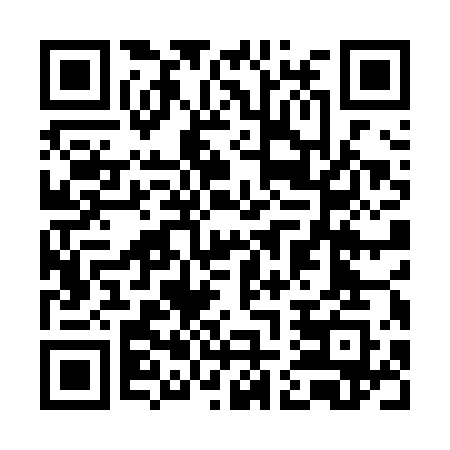 Prayer times for Arroyos y Esteros, ParaguayMon 1 Apr 2024 - Tue 30 Apr 2024High Latitude Method: NonePrayer Calculation Method: Muslim World LeagueAsar Calculation Method: ShafiPrayer times provided by https://www.salahtimes.comDateDayFajrSunriseDhuhrAsrMaghribIsha1Mon4:425:5711:523:155:466:582Tue4:425:5811:523:145:456:573Wed4:425:5811:513:145:446:564Thu4:435:5911:513:135:436:555Fri4:435:5911:513:125:426:546Sat4:446:0011:513:125:416:537Sun4:446:0011:503:115:406:528Mon4:446:0011:503:105:396:519Tue4:456:0111:503:105:386:5010Wed4:456:0111:503:095:376:4911Thu4:466:0211:493:085:366:4812Fri4:466:0211:493:085:356:4713Sat4:466:0311:493:075:356:4614Sun4:476:0311:493:075:346:4615Mon4:476:0411:483:065:336:4516Tue4:486:0411:483:055:326:4417Wed4:486:0411:483:055:316:4318Thu4:486:0511:483:045:306:4219Fri4:496:0511:473:035:296:4120Sat4:496:0611:473:035:286:4121Sun4:496:0611:473:025:276:4022Mon4:506:0711:473:025:276:3923Tue4:506:0711:473:015:266:3824Wed4:516:0811:463:005:256:3825Thu4:516:0811:463:005:246:3726Fri4:516:0911:462:595:236:3627Sat4:526:0911:462:595:236:3528Sun4:526:1011:462:585:226:3529Mon4:526:1011:462:575:216:3430Tue4:536:1111:462:575:206:34